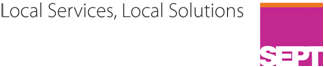 Bedford Borough                                                                    Central BedfordshireSchoolSchool Nurse (SN)Drop-in DayDrop-in TimeTeam Manager (TM)SN BaseSN office Tel NoSN Secure Email AddressKCAVongai MusaTues13.25 – 13.55Melanie HayesKempston Clinic01234 310392Bedford.west0-19@nhs.netMark RutherfordPauline FarndaleWeds10.30 – 15.00Jane BrilusEnhanced Services Centre01234 310392Bedford.team2@nhs.netBedford AcademyElaine WingFri08.30 – 10.30Jane BrilusLondon Road HC01234 310419Bedford.team3@nhs.netWoottonMelinda JamesWeds13.15 – 14.00Melanie HayesKempston Clinic01234 310392Bedford.west0-19@nhs.net  SharnbrookRachel LloydThurs12.30 – 14.30Melanie HayesKempston Clinic01234 310392Bedford.west0-19@nhs.net  St Thomas MooreGeraldine CollinsThurs12.30 – 15.00Jane BrilusEnhanced Services Centre01234 310392Bedford.team2@nhs.netBedford Free SchoolElaine WingTues12.30 – 14.00Jane BrilusLondon Road HC01234 310419Bedford.team3@nhs.netBiddenhamManjit SangheraMon12.30 – 14.30Melanie HayesKempston Clinic01234 310392Bedford.west0-19@nhs.net  Bedford CollegeElaine WingReferral processN/AJane BrilusLondon Road HC01234 310419Bedford.team3@nhs.netRobert BruceMelinda JamesTues12.15 – 13.15Melanie HayesKempston Clinic01234 310392Bedford.west0-19@nhs.net  DaubeneyMelinda JamesThurs12.30 – 13.30Melanie HayesKempston Clinic01234 310392Bedford.west0-19@nhs.netBeauchampSarah BeesleyWeds12.30 – 13.30Jane BrilusEnhanced Services Centre01234 310392Bedford.team2@nhs.netNewnhamJudith JoyceWed13.15 – 14.15Jane BrilusEnhanced Services Centre01234 310392Bedford.team2@nhs.netGoldingtonJudith JoyceThurs12.30 – 13.35Jane BrilusEnhanced Services Centre01234 310392Bedford.team2@nhs.netAlbanSarah BeesleyTues12.40 – 13.40Jane BrilusEnhanced Services Centre01234 310392Bedford.team2@nhs.netMarston ValeGill BassindaleFri12.20 – 13.15Melanie HayesKempston Clinic01234 310392Bedford.west0-19@nhs.net  Margaret BeaufortJulie SherwoodWeds12.30 – 13.30Melanie HayesKempston Clinic01234 310392Bedford.west0-19@nhs.netLincroftManjit SangheraTues12.20 – 13.40Melanie HayesKempston Clinic01234 310392Bedford.west0-19@nhs.netHarroldMichelle FosterMon12.30 – 13.30Melanie HayesKempston Clinic01234 310392Bedford.west0-19@nhs.netSt Gregory’sVongai MusaThurs12.30 – 13.20Melanie HayesKempston Clinic01234 310392Bedford.west0-19@nhs.netWestfieldRachel LloydMon12.00 – 12.50Melanie HayesKempston Clinic01234 310392Bedford.west0-19@nhs.netGrange Specialist AcademyMelinda JamesMon12.15 – 13.15Melanie HayesKempston Clinic01234 310392Bedford.west0-19@nhs.netGreys Ed CentreSecondaryKerry Du FraisseTuesday 12.15 – 13.00Kerry Du FraisseKempston Clinic01234 311391kdufraisse@nhs.netSchoolSchool Nurse (SN)Drop-in DayDrop-in TimeTeam Manager (TM)SN BaseSN office Tel NoSN Secure Email AddressSandy UpperBeverley KavanaghTues12.30 - 14.00Janet GriffithBiggleswade Hospital01767 224902ivelvalley.mb3@nhs.netAll Saints AcademyKate Morris/Helen TyrrellWeds13.00 - 14.30Julia Byron-MohammedHoughton Regis01525 631243houghtonregis.zero-nineteam@nhs.net  Houghton Regis AcademyHelen TyrrellTues12.40 - 13.30Julia Byron-MohammedHoughton Regis01525 631243houghtonregis.zero-nineteam@nhs.net  MansheadBev DanielsMon13.25 - 14.30Michelle FarishQueensborough House, Dunstable01582 707627Dunstable.zero-nineteenteam@nhs.netQueensburyGabriella DagleyWeds13.20 - 14.10Michelle FarishQueensborough House, Dunstable01582 707627Dunstable.zero-nineteenteam@nhs.netVandykeChris ShearnTues13.00 - 14.15Michelle FarishLeighton Buzzard HC01525 751119leightonbuzzard.sb1@nhs.netCedarsWendy SheppardThurs13.00 - 14.15Michelle FarishLeighton Buzzard HC01525 751119leightonbuzzard.sb1@nhs.netHarlingtonKate MorrisMon11.30 - 14.00Julia Byron-MohammedFlitwick HC01525 631243Flitwick.mb1@nhs.netRedborneJo MallamsThurs09.00 – 13.00Julia Byron-MohammedFlitwick HC01525 631243Flitwick.mb1@nhs.netSamuel WhitbreadVicki CalterMon09.00 – 13.00Janet GriffithShefford HC01462 648444ivelvalley.mb2@nhs.netStrattonLouise RyderMonlunchtimeJanet GriffithBiggleswade Hospital01767 224902ivelvalley.mb3@nhs.netSandye Place AcadBev KavanaghFri12.40 - 14.40Janet GriffithBiggleswade Hospital01767 224902ivelvalley.mb3@nhs.netBurgoyneJosie ThompsonTues12.40 – 13.30Janet GriffithBiggleswade Hospital01767 224902ivelvalley.mb3@nhs.netPriory AcadGabriella DagleyTues13.00 – 14.00Michelle FarishQueensborough House, Dunstable01582 707627Dunstable.zero-nineteenteam@nhs.netFulbrook SchoolAnn WilliamsThurs12.30 - 13.30Julia Byron-MohammedFlitwick HC 01525 631243 Flitwick.mb1@nhs.net  Gilbert Inglefield Middle SchoolHeather FergusonFri12.50 - 13.40Michelle FarishLeighton Buzzard HC01525 751119leightonbuzzard.sb1@nhs.netBrooklands Middle School Heather FergusonMon12.30 - 13.30Michelle FarishLeighton Buzzard HC01525 751119leightonbuzzard.sb1@nhs.netLeighton MiddleHeather FergusonWeds12.05 - 13.05Michelle FarishLeighton Buzzard HC01525 751119leightonbuzzard.sb1@nhs.netArnold AcademyKatherine ValeMon12.00 - 13.00Julia Byron-MohammedFlitwick HCVtral Bedfordshire01525 631243Flitwick.mb1@nhs.netParkfields MiddleKathryn ValeWeds13.05 - 14.05Julia Byron-MohammedHoughton Regis01525 631243houghtonregis.zero-nineteam@nhs.net  Alameda Middle SchoolAnn WilliamsWeds13.00 - 14.00Julia Byron-MohammedFlitwick HC01525 631243Flitwick.mb1@nhs.netWoodlands MiddleAnn WilliamsTues13.00 - 14.00Julia Byron-MohammedFlitwick HC 01525 631243 Flitwick.mb1@nhs.net  Etonbury AcademyAnita RubiWeds12.50 – 13.50Janet GriffithShefford HC01462 648444ivelvalley.mb2@nhs.netHenlow MiddleTracy OwenTues12.30 - 13.30Janet GriffithShefford HC01462 648444ivelvalley.mb2@nhs.netEdward Peake MiddleBev KavanaghThursLunchtimeJanet GriffithBiggleswade Hospital01767 224902ivelvalley.mb3@nhs.netBiggleswade AcademyLouise RyderThurs12.35 - 13.35Janet GriffithBiggleswade Hospital01767 224902ivelvalley.mb3@nhs.netLinslade SchoolWendy Sheppard Tues12.30 - 13.30Michelle FarishLeighton Buzzard HC01525 751119leightonbuzzard.sb1@nhs.netOak Bank SchoolChris ShearnReferral ProcessN/AMichelle FarishLeighton Buzzard HC01525 751119leightonbuzzard.sb1@nhs.netWeatherfield Special SchoolBeverly DanielsWeds11.30 – 12.30Michelle FarishQueensborough House, Dunstable01582 707627Dunstable.zero-nineteenteam@nhs.netCentral Bedfordshire UTCHelen Tyrrell/Jo MallamsTuesday-Fortnightly.13.00 - 13.40Julia Byron-MohammedHoughton Regis01582 707649 / 01582 512600houghtonregis.zero-nineteam@nhs.net  The Academy of Central BedfordshireKerry Du FraisseMonday12.00 – 13.00Kerry Du FraisseKempston Clinic01234 311391kdufraisse@nhs.netHolywell AcademyGill BassindaleWeds13.05 – 14.00Melanie HayesKempston Clinic01234 310392Bedford.west0-19@nhs.net  